PROTOCOLOS Y MEDIDAS HIGIÉNICO-SANITARIAS LUDOTECA VERANO 2020Acceso controlado:Dispensador gel hidroalcohólico Pulverizador zapatosBolsas para mochilas y toallasMantener nuestro espacio seguroDesinfección del material antes y después de su usoDesinfección de manos en entrada y salida de espacios comunesSe fomentarán los hábitos correctos de higiene: Cambio diario de ropaZapatos y toallas exclusivos para actividadesSe prohíbe el compartir botellas de agua, mochilas y alimentosToma de temperatura a la llegada y lo largo de la jornada Nuestro consultorio médico será informado de nuestra actividadTod@s los monitores/as y coordinadores/as deberán aceptar una declaración responsable donde garanticen que su salud durante los 14 días previos al comienzo previo a las actividades ha sido la adecuada y no ha sufrido no tos, ni fiebre, ni cansancio ni falta de aire. Además, de no haber estado en contacto con nadie con dicha sintomatología.Aplicar crema solar antes de la llegada y no deben traer sus propias cremas solares al establecimiento. Todos los lunes será obligatorio traer dos toallas de baño que permanecerán en la ludoteca toda la semana y se devolverán los viernes. RECOMENDACIONES PREVIAS A LA FAMILIAS Y PARTICIPANTES: Para participar todas las familias deberán aceptar una declaración responsable donde garantice que la salud del niñ@ durante los 14 días previos a la entrada ha sido la adecuada y no ha sufrido ni tos, no fiebre, ni cansancio, o falta de aire. Además, de no haber estado en contacto con nadie con dicha sintomatología. En el caso en el que en el trascurso de la actividad se declararse un caso de contagio en la unidad familiar de un participante se comunicara a la coordinadora o responsable de las actividades.Una vez finalizadas las actividades, las familias deberán comunicar si se da un caso positivo en el participante durante los 14 días posteriores a su salida. Se avisará al resto de familia para evitar el posible contagio a personas de riesgo.Ante un positivo de COVID-19 se seguirán en todo momento las recomendaciones de los servicios sanitarios y se actuara coordinadamente con los mismos.Se paralizarán las actividades. Se notificará a las familias y los tutores la presencia de un caso positivo de COVID-19. Se deberá informar de la existencia de un positivo al resto de participantes, monitores/as y responsables de la organización. 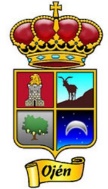    Ayuntamiento de Ojén